Практичне заняття 13Тема. Розташування і розрахунок столів, скатертин, для організації обслуговування бенкету.Мета заняття: формування практичних умінь і навичок розташування столів, розрахунку столів скатертин.Зміст завданьЗавдання 1Намалювати схему розсаджування гостей у блакитному бенкетному залі острівковим способом. Кількість присутніх відповідно до замовлення 120 осіб. Розрахувати кількість столів, скатертин, для проведення даного виду бенкету. Завдання 2Намалювати схему розсаджування гостей у блакитному бенкетному залі літерою П або Ш. Кількість присутніх відповідно до замовлення 120 осіб. Розрахувати кількість столів, скатертин, для проведення даного виду бенкету. Завдання 3Вам, як адміністратору ресторану «Весна», підібрати елементи оформлення приміщення, меблів, у блакитному бенкетному залі з нагоди весілля.МЕТОДИЧНІ РЕКОМЕНДАЦІЇПідготовка до проведення весільного банкету така сама, як і для банкету з частковим обслуговуванням офіціантами. Відмінною рисою весільного банкету є його тривалість – 5–6 годин. Метрдотель чи інша відповідальна особа проводять інструктаж офіціантів, розподіляють між ними обов'язки, визначають сектор для кожного з них та пояснюють послідовність і час подачі страв, напоїв.Загальна довжина столів визначається з розрахунку 60–80 см на одного гостя і 1м – на кожного з молодят і свідків. При кількості гостей до 24-х столи ставлять в одну лінію, при більшій кількості – буквами Т, П і Ш.Ширина бенкетного столу має бути 1,2–1,5 м при двосторонньому розсаджуванні гостей і 0,7м – при односторонньому. Розміщення столів залежить від площі та форми залу, при цьому меблі розташовують так, щоб залишалися проходи для офіціантів і гостей завширшки не менше1,2м. Для нареченого і нареченої відводяться почесні місця. З них і починають сервіровку: розставляють закусочні тарілки, розкладають столові набори, ставлять фужери, чарки, серветки, спеції та квіти.При сервіруванні необхідно відзначити місця для молодят. Під закусочні тарілки, наприклад, можна поставити мілкі столові, фужер і келих мають бути іншої форми або кольору. По-іншому, ніж для решти гостей, складають серветки. Місця для молодят можна прикрасити живими квітами і зеленню у невисоких вазах. До столових наборів, що лежать справа від тарілки, можна покласти по букетику квітів. Подарований молодим весільний торт ставлять на допоміжному столі недалеко від молодят.Відповідно до новітньої законодавчої бази в ресторанному бізнесі варто суворо дотримуватись гігієнічних вимог при приготуванні страв та їх зберіганні.Прилад розташування столів острівковим способом для весільного бенкету на 52 особи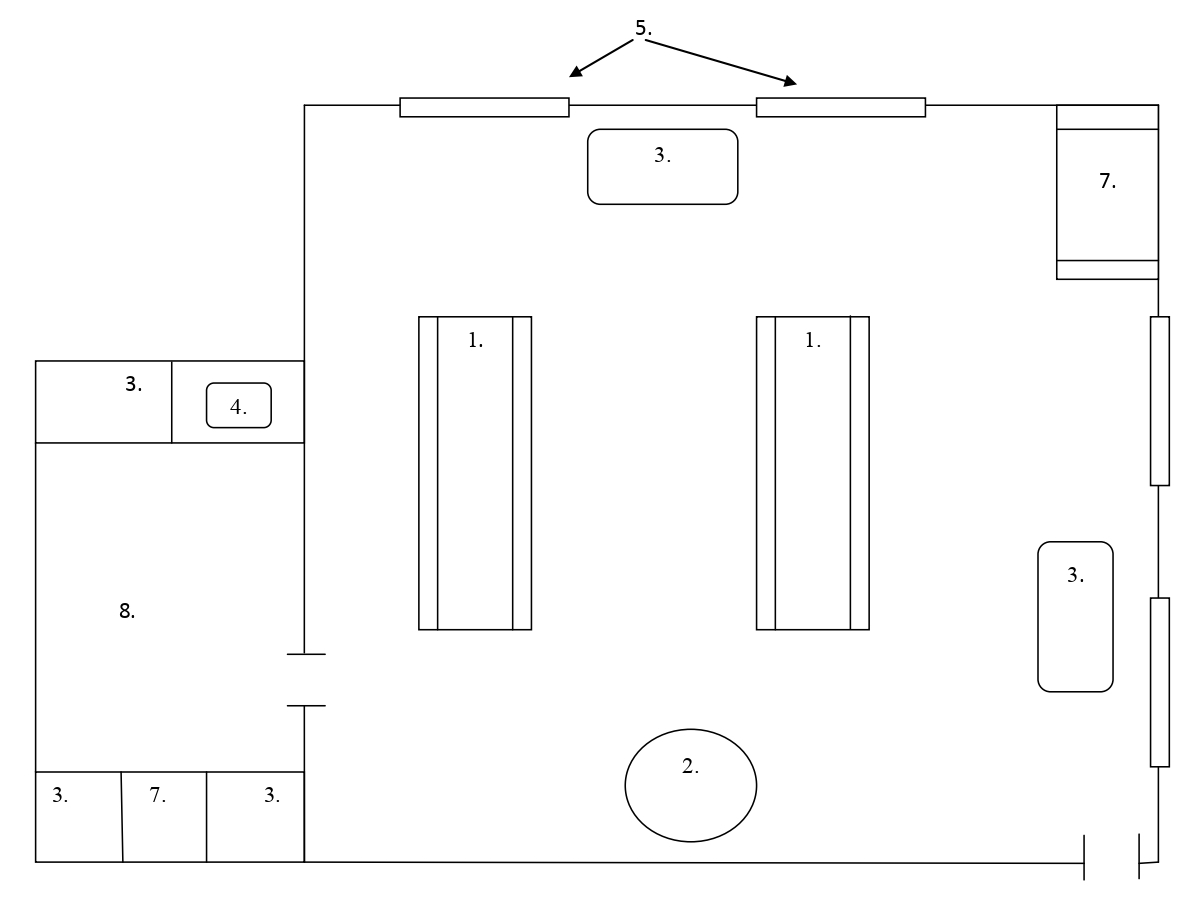 Рис. 1 розташування столу для молодят і свідків, столів для гостей, сервантів, допоміжних столів.Столи для гостей.Кавовий столик.Допоміжний столик.Комірчина для музичних інструментів.Вікна.Двері.Сервант.Кімната для персоналу.Схема розташування столів на весільному бенкеті на 26 чоловік(буквою П)Рис. 2.Схема розташування столів буквою Пмолодята;свідки молодят;гості молодого;гості молодої.Для накриття бенкетних столів використовують прямокутні скатертини розміром: ширина – 2,0м довжина 2,5м або бенкетні скатертини завдовжки 5—10 м і завширшки 2,30-2,50 м. Якщо використовують декілька скатертин, то стіл починають накривати з боку, протилежного головному входу, і кладуть їх так, щоб край кожної наступної покривав край попередньої.Контрольні запитанняЩо необхідно брати до уваги при розташуванні столів у бенкетному залі?Яких правил слід дотримуватись при складанні квіткових композицій?Що впливає на розрахунок столів і скатертин?